		STUDENT REPRESENTATION FEE WAIVER FORM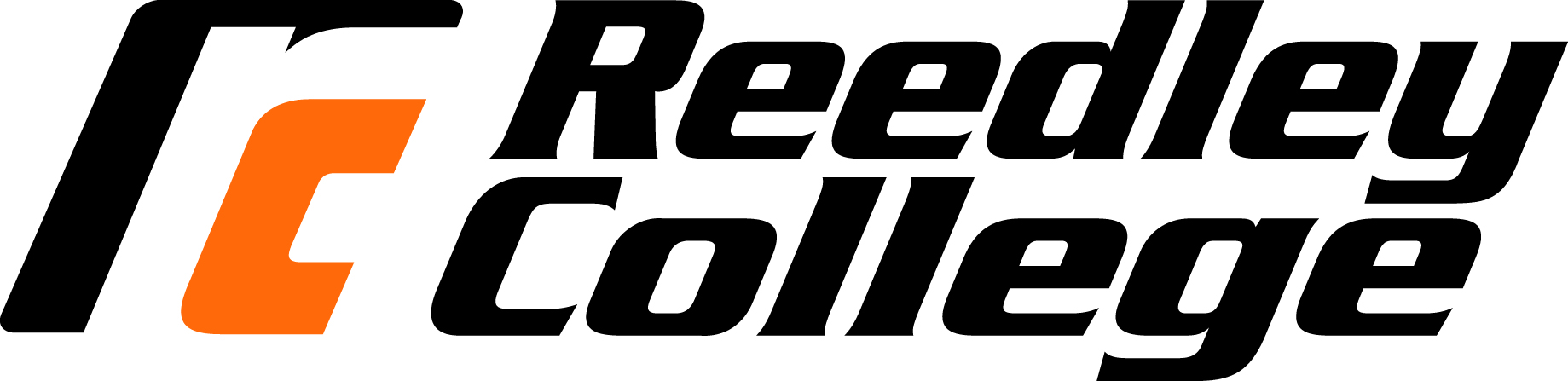 In the Associated Student Election of Spring 2010, the student body of Reedley College approved a $1.00 Student Representation Fee. This fee applies to each Fall and Spring semester. The fee will be used for student advocacy at the local, state, and national levels.In accordance with the California Education Code Section 76060.5, you may refuse to pay this fee for moral, financial, political, or religious reasons.This form must be submitted to the College Business Office in the Reedley College Student Services Building at the time fees are paid. You have 14 days from the beginning of the term to decline this fee. No refund or reimbursement will be given once the fee is collected.Name:______________________________________________________________Student ID#:_____________________________    Date:______________________I hereby refuse to pay the Student Representation Fee for the following reason:Moral [  ]	Financial [  ]	Political	  [  ]	Religious [  ]